Муниципальное бюджетное дошкольное образовательное учреждениедетский сад № 5 «Звоночек»«Утверждено»Заведующий МБДОУ детский сад № 5 «Звоночек»_________________ О.С.ЛимареваПринято решением педагогического совета: протокол № 1 от 30.08.2023 г.Приказ от 30.08.2023г. № 72-ОДПРОГРАММА ПО НРАВСТВЕННО-ПАТРИОТИЧЕСКОМУ ВОСПИТАНИЮ «РОДИНА МОЯ – РОССИЯ» МУНИЦИПАЛЬНОГО БЮДЖЕТНОГО ДОШКОЛЬНОГО ОБРАЗОВАТЕЛЬНОГО УЧРЕЖДЕНИЯ ДЕТСКИЙ  САД № 5 «ЗВОНОЧЕК»Авторы – разработчики:О.С.Лимарева – заведующий  Педагогический коллектив  п. Тарасовский, 2023 г.Программа «Родина моя - Россия» разработана в соответствии со следующими нормативными документами:Федеральный закон № 304-ФЗ «О внесении изменений в Федеральный закон «Об образовании в Российской Федерации» по вопросам воспитания обучающихся» 31.07.2020 г.Федеральный закон «О днях воинской славы и памятных датах России» от 28.02.2007г, № 22 - ФЗ. Закон «Об увековечении Победы советского народа в Великой Отечественной войне 1941 - 1945 гг.». Закон «Об увековечении памяти погибших при защите Отечества»;Федеральная образовательная программа дошкольного образования; Образовательная программа дошкольного образования;            О Стратегии комплексной безопасности детей в Российской Федерации на период до 2030 года, утв. Указом Президента Российской Федерации от 17 мая 2023 года № 358 Содержание:Введение	Актуальность программы	Цели, задачи, принципы программы по патриотическомувоспитанию	Система работы по патриотическомувоспитанию	Структура (содержание)программы	Ожидаемый результат реализациипрограммы		Список художественной литературы по нравственно-патриотическомувоспитанию	Литература	ВВЕДЕНИЕДошкольный возраст является важной ступенькой развития нашего общества, основой формирования личности человека. В этот период у детей развивается восприятие окружающего мира, непосредственное эмоциональное отношение к своей семье, к окружающим людям, закладываются основы эмпатии. В этом возрасте начинают развиваться такие черты характера, которые закладывают в основу нравственного воспитания: трудолюбие, милосердие, гуманность и т. д. Чувство Родины начинается с восхищения тем, что видит перед собой малыш, чему он удивляется, что вызывает отклик в его душе. И хотя многие впечатления не осознаны им глубоко, но пропущенные через детское восприятие, они играют огромную роль в становлении личности ребенка.Проблема патриотического воспитания детей является одной из актуальных. Самое существенное в воспитании нравственных и патриотических чувств - это непосредственное их проявление в реальных практических поступках, повседневной жизни. Занимаясь воспитанием детей, решая задачи нравственно-патриотического воспитания, каждый педагог должен строить свою работу в соответствии с местными условиями и особенностями детей.ОБОСНОВАНИЕ АКТУАЛЬНОСТИ ПРОГРАММЫАктуальность проблемы заключается в том, что современные дети мало знают о родном поселке, стране, особенностях народных традиций, часто равнодушны к близким людям, в том числе к сверстникам по группе, редко сострадают чужому горю. Явно недостаточной является работа с родителями по проблеме нравственно-патриотического воспитания в семье. В нормативных документах и программах дошкольных учреждений отражена необходимость активного взаимодействия с семьей, однако при этом недостаточно разработаны содержание и формы работы с семьями с целью воспитания чувств патриотизма. Противоречия, сложившиеся в настоящее время, в условиях ломки нравственных идеалов российского общества, приобретают особую актуальность в формировании основ патриотизма у дошкольников.Семейные условия воспитания, основанные на доверительных родственных отношениях, эмоциональной их насыщенности, на любви и привязанности родителей и детей, постоянстве и длительности влияния домашней среды, являются наиболее благоприятными для нравственного воспитания детей дошкольного возраста.Нравственно-патриотическое воспитание дошкольников — это не только воспитание любви к семье, родному дому, детскому саду, поселку, к родной природе, культурному достоянию своего народа, своей нации и толерантного отношения к представителям других национальностей, но и воспитание уважительного отношения к людям, к родной земле, защитникам Отечества, государственной символике, традициям государства и общенародным праздникам.Современная жизнь диктует необходимость возвращения к приоритетам любви к родине.Педагогам необходимо задуматься, какими методами и способами начинать формирование нравственного и патриотического воспитания детей дошкольного возраста. В этой связи особую значимость приобретает знакомство дошкольников с жизнью страны, её героями, историческими деятелями, известными людьми, полководцами.Предлагаемый материал поможет сформировать у дошкольников первые чувства патриотизма: гордости за свою Родину, любовь к родному краю, уважение традиций.СИСТЕМА РАБОТЫ ПО ПАТРИОТИЧЕСКОМУ ВОСПИТАНИЮНемалое значение для воспитания у детей интереса и любви к родному краю имеет ближайшее окружение. Постепенно ребенок знакомиться своей семьей, с детским садом, своей улицей, поселком, а затем и со страной, ее столицей и символами. В широком понимании патриотизм трактуется как олицетворение любви к своей Родине, активная сопричастность к ее истории, культуре, природе, к современной жизни, ее достижениям и проблемам.Программа «Родина для дошколят» разработана для детей в возрасте с 2 до 7 лет и предусматривает распределение работы по патриотическому воспитанию по четырем блокам:блок - «Моя семья»,блок - «Мой поселок»,блок - «Мой край»,блок - «Моя страна».Каждая из тем может повторяться в возрастных группах, изменяется только содержание, объем познавательного материала, сложность и длительность изучения. На каждом возрастном этапе проявления патриотизма и патриотическое воспитание имеют свои особенности. Патриотизм применительно к ребенку старшего дошкольного возраста определяется нами как его потребность участвовать во всех делах на благо окружающих людей, представителей живой природы, наличие у него таких качеств, как сострадание, сочувствие, чувство собственного достоинства, осознание себя частью окружающего мира. От того, как они будут сформированы в первые годы жизни ребенка, во многом зависит все его последующее развитие.В этот период начинают развиваться те чувства, черты характера, которые незримо уже связывают его со своим народом, своей страной. Патриотические корни ребенок усваивает в народных песнях, музыке, играх, игрушках, впечатлениях о природе родного края, о труде, быте, нравах и обычаях людей, среди которых он живет.Под патриотическим воспитанием детей мы понимаем взаимодействие взрослого и детей в совместной деятельности и общении, которое направлено на раскрытие и формирование в ребенке общечеловеческих нравственных качеств личности, приобщение к истокам национальной и региональной культуры, природе родного края, воспитание эмоционально-действенного отношения, чувства сопричастности, привязанности к окружающим.Необходимо сформировать у детей понятие о своем «Я»; дать представление о понятиях: семья, родственники, друзья, соседи, знакомые; обогатить знания детей о родном крае, стране, дать знания о символике нашего государства; познакомить дошкольников с русским народным бытом, традициями, фольклором, народным календарем, русскими народными играми. При этом использовать дидактический и наглядный материал, с учетом регионального компонента.В развивающей среде группы должны быть исторические и географические предметы, символика государства, народный календарь. Для формирования представлений о семье, родственных отношениях, о родословной вместе с детьми можно создать книги-альбомы, в которых дети отражают знания о себе, своей семье, друзьях, делятся своими сокровенными тайнами. Можно изготовить панно «Экологические тропы края», с помощью которого повысить интерес у детей к природе, его климатическим особенностям. Дидактические игры «Кто здесь обитает?», «Что перепутал художник?», «Угадай, кого не стало?» помогут усвоить необходимый объем материала о животном и растительном мире Ростовской области. Изготовить Красную книгу «Животный и растительный мир РО» для дошкольников.Формируя у ребенка первые простейшие представления об устройстве нашего государства, большое значение придавать изучению символики нашей страны. Использование нетрадиционных форм проведения занятий, а также методов моделирования. Например, объясняя детям, значение цветов российского флага, рядом с белым цветом расположить рисунки с изображением голубя, улыбки, означающих мир, чистоту совести; с синим цветом — лебедя, символизирующего верность, правду; с красным — русского богатыря, олицетворяющего собой силу и отвагу Знания о значении герба России, в котором отображена история нашего государства, давать детям в увлекательной форме. Делая выводы и анализируя содержание сказки, дети запомнят, что герб символизирует красоту и справедливость, победу добра над злом. Использование таких приемов развивает у детей любознательность, интерес к истории России, к жизни человека в прошлом.Очень важное и другое направление работы по воспитанию ребенка-гражданина — это выполнение норм и традиций в жизни группы, сфера социальных отношений. В группе могут существовать три обязательных правила: нельзя бить и обижать людей; нельзя ломать и портить результаты труда других; нельзя без разрешения брать чужие личные вещи. Сравнивая игровые ситуации, анализируя содержание художественных произведений, русских народных сказок, вместе с детьми прийти к выводу, что людям, живущим вместе, будет хорошо только в том случае, когда каждый из них станет учитывать интересы других и сдерживать свои желания и настроения.Работу нужно строить в тесном содружестве с семьей. Родители активно участвуют во всех мероприятиях: народных праздниках, экскурсиях, выставках, конкурсах. Совместная деятельность может стать основой в формировании гражданина, Человека с большой буквы, патриота своей Родины.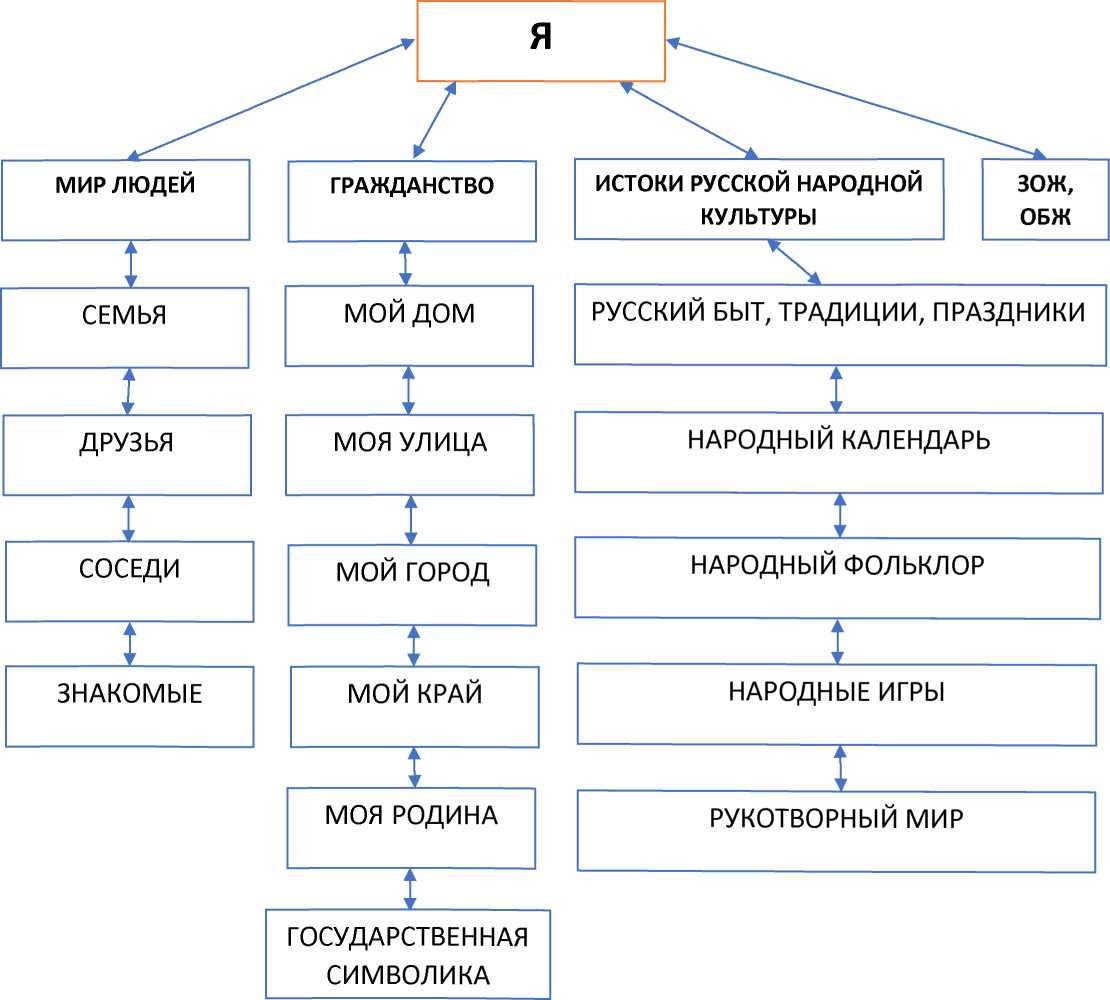 ЦЕЛИ И ЗАДАЧИ ПРОГРАММЫ ПО НРАВСТВЕННО-ПАТРИОТИЧЕСКОМУВОСПИТАНИЮПатриотическое воспитание процесс взаимодействия воспитателей и воспитанников, направленный на развитие патриотических чувств, формирование патриотических убеждений и устойчивых норм патриотического поведения. Целью патриотического воспитания является воспитать убежденного патриота, любящего свою Родину, преданного Отечеству, готового служить ему своим трудом и защищать его интересы.Задачи:обеспечение равных возможностей для полноценного развития каждого ребенка в период дошкольного детства независимо от места жительства, пола, нации, языка, социального статуса, психофизиологических и других особенностей (в том числе ограниченных возможностей здоровья);создание благоприятных условий развития детей в соответствии с их возрастными и индивидуальными особенностями и склонностями, развития способностей и творческого потенциала каждого ребенка как субъекта отношений с самим собой, другими детьми, взрослыми и миром;объединение обучения и воспитания в целостный образовательный процесс на основе духовно-нравственных и социокультурных ценностей и, принятых в обществе правил, и норм поведения в интересах человека, семьи, общества;формирование социокультурной среды, соответствующей возрастным, индивидуальным, психологическим и физиологическим особенностям детей;Формирование представлений о географическом расположении, природных ресурсах, климатических условиях, животном и растительном мире;Формирование бережного отношения к природе и всему живому;Ознакомление детей с историческим прошлым и настоящим родного края, страны;Ознакомление с культурным наследием, развивать интерес к местным традициям и промыслам.Привлечение родителей к совместному участию и поддержке познавательного интереса детей при ознакомлении дошкольников с родным краем.Формирование общих представлений об окружающей природной среде, своеобразии природы Ростовской области, позитивного эмоционально- ценностного и бережного отношения к природе края.Развитие поискового поведения у дошкольников: развитие внутренней активности ребенка, способности ставить цели, добывать знания используя разные способы, достигать результатов.СРЕДСТВА РЕАЛИЗАЦИИ ПОСТАВЛЕННЫХ ЗАДАЧ              Развивающая предметно-пространственная среда;Развивающие виды деятельности (игра, развивающее обучение);Метод детских проектов.Психологи утверждают: нравственные качества не могут возникнуть путем естественного созревания. Их развитие и формирование осуществляется постепенно в процессе накопления и эмоционального освоения конкретных фактов, и зависит это от условий, в которых ребенок живет и от средств и методов воспитания. Отечественные и зарубежные психологи (Дж. Грузек, X. Литтон, А.В. Запорожец, С.А. Козлова, В.А. Петровский) отмечают: ребенка воспитывает та деятельность, которая доставляет ему радость, оказывает положительное нравственное влияние, гармонично развивает умственные и физические возможности. Самостоятельно организовать такую деятельность ребенок не может. Это должен сделать взрослый, используя современные технологии.Основные принципы, положенные в основу программы:принцип доступности, учитывающий индивидуальные особенности каждого ребенка, создание благоприятных условий для их развития;принцип демократичности, предполагающий сотрудничество воспитателя идетей;научности, предполагающий отбор материала из научных источников, проверенных практикой;систематичности и последовательности - знание в программе даются в определенной системе, накапливая запас знаний, дети могут применять их на практике;приобщение детей к социокультурным нормам, традициям семьи, общество и государства;учет этнокультурной ситуации развитияпринцип интеграции образовательных областей в соответствии с возрастными возможностями и особенностями воспитанников, спецификой и возможностями образовательных областей.ДЛЯ РЕАЛИЗАЦИИ ПРОГРАММЫ ПРЕДЛАГАЮТСЯ СЛЕДУЮЩИЕМЕТОДЫ РАБОТЫ:словесные методы: чтение литературных произведений педагогом, рассказ, беседа, сообщения, загадки, словесные игры, викторины, конкурсы - эти методы способствуют обогащению теоретических знаний детей, являются источником новой информации.наглядные методы: демонстрации рисунков, плакатов, макетов, схем, мнемотаблиц, коллекций, иллюстраций, показ сказок, моделирование сказок, экскурсии, дидактические игры. Наглядные методы дают возможность более детального обследования объектов, дополняют словесные методы, способствуют развитию мышления детей;практические методы: изготовление рисунков, плакатов, схем, практические работы, игры разного рода, постановка пьес, сказок, музыкальные и музыкально-спортивные развлечения совместно с родителями, изготовление с детьми наглядных пособий. Практические методы позволяют воплотить теоретические знания на практике, способствуют развитию навыков и умению детей;исследовательский метод: направлен на решение творческой деятельности, на освоение способов решения проблем.Учитывая возрастные и психологические особенности детей, необходимо использовать такие формы проведения занятий как: Познавательно-образовательная деятельность, беседы, игры нравственного и гражданско-патриотического содержания;Просмотр слайдов, фильмов, диафильмов, использование аудиозаписей и технических средств обучения;Различные экскурсии, целевые прогулки по поселку, краю (с родителями);Тематические вечера эстетической направленности (живопись, музыка, поэзия);Занятия-встречи с интересными людьми,Практические работы;Утренники, досуги, спортивные состязания, музыкально-спортивные праздники.Такие формы работы позволяют детям почувствовать их причастность к культурному наследию народа, его ценностям. Особенностью организации обучения детей по краеведению является динамичность ее форм. Принципиальное изменение форм организации организованно образовательной деятельности заключается в том, что занятия в дошкольном образовательном учреждении, по возможности, переносится в ту среду, которая изучается (парк, лес, водоем, участок детского сада, музей, улица, дом, учреждения, предприятия и т. д). Как можно больше тематических игр и праздников на воздухе, то есть необходимо расширение образовательного пространства.Занимательный материал по краеведению может включаться в образовательный процесс в разных формах, работа с ним осуществляется различными приемами. Краеведческий материал, включаемый в занятие, вызывает в сознании воспитанников связь истории с окружающей их конкретной обстановкой, ведет к развитию интереса к образовательному процессу в ДОУ и повышению качества знаний.Наряду с традиционными, в программе используются современные технологии и методики: здоровье сберегающие технологии, игровые технологии, компьютерные технологии, проектные технологии.Важно донести до детей мысль: спустя много лет люди помнят о событиях грозных лет войны, чтя память погибших, окружат вниманием и любовью людей, защищавших нашу Родину. Проведение патриотических праздников: «День победы» (май); «День России» (июнь); «День защиты детей» (июнь); «День поселка» (сентябрь); «День защитника Отечества» (февраль); Конкурсы плакатов и рисунков «Дети - герои», «Герои войны - наши земляки», «Пасха».ВЗАИМОДЕЙСТВИЕ С РОДИТЕЛЯМИ ПО ПАТРИОТИЧЕСКОМУВОСПИТАНИЮ.Особую значимость при решении задач патриотического воспитания имеет тесный контакт с семьей воспитанников. Помощь родителей или совместная деятельность вызывает у детей чувство гордости, способствует развитию эмоций ребенка, его социальной восприимчивости. В процессе общения с родителями и другими членами семьи ребенок, подражая им, усваивает нормы, правила и формы социального поведения.Работа по патриотическому воспитанию проводится с применением разнообразных форм и методов:Познавательная образовательная деятельность, посвященная изучению государственных символов России, происхождении поселка, географическом расположении, климате и т.д.Знакомство детей с культурой, языком, традициями, обрядами русского народа укрепляет связь между поколениями, развивает чувство принадлежности и уважения к русскому народу, истории (обрядовые праздники, тематические досуги)Одно из слагаемых патриотизма - воспитание любви к родной природе на прогулках и экскурсиях. Постепенно у детей формируются представления о родном поселке, природа становится ближе и понятнее, дети стараются что-то делать для нее, испытывают чувство ответственности перед ней.Важно донести до детей мысль: спустя много лет, люди помнят о событиях грозных лет войны, чтя память погибших, окружают вниманием и заботой людей, защищавших нашу Родину.Проведение патриотических праздников:«День победы» (май)«День флага» (август)«День народного единства» (ноябрь)«День дружбы» (декабрь, апрель)«День защитника отечества» (февраль)МАТЕРИАЛЬНО-ТЕХНИЧЕСКОЕ СОПРОВОЖДЕНИЕДидактические и наглядные пособия;Современные средства ТСО, ИКТ;Методическая литература;Репродукции картин;Иллюстрации с различными видами войск, изображением защитников Отечества, фотоальбомы «Моя семья», «Мой поселок», «Мой край», «Моя страна»;Художественная литература;Дидактические игры «Государственные символы России», «Составь карту» и др;Тематическое видео, аудиотека;Карта края;Символика области, страны.Основными критериями отбора материала при составлении программы является ее культурная значимость в жизни поселка, актуальность, воспитательная ценность.СТРУКТУРА (СОДЕРЖАНИЕ) ПРОГРАММЫПрограмма составлена по возрастным группам. Она охватывает три возрастных периода развития детей: младший возраст (2-3 года, младшая группа), средний возраст (4-5 лет, средняя группа), старший дошкольный возраст (5-7 лет,старшая группа). Программой определена последовательность решения комплекса поставленных задач, она определяется по разделам.раздел - «Моя семья»раздел - «Мой поселок».раздел - «Мой край».раздел - «Моя страна».Тематическое планированиеМир ребёнка начинается с его семьи, осознания себя. Укрепить знания о гуманном отношении к своим близким, уточнить знания о семейных традициях, историях. Составление семейных альбомов, стенгазет о семье; рисование портретов родных.ОЖИДАЕМЫЙ РЕЗУЛЬТАТ РЕАЛИЗАЦИИ ПРОГРАММЫСодержание программы направлено на усвоение детьми знаний о семье, детском саде, ближайшем окружении; об истории возникновения поселка, его достопримечательностях, природных богатствах, возникновение стойкого интереса к прошлому, настоящему и будущему родного поселка, социально-экономической значимости; символике родного края; чувства ответственности, гордости, любви и патриотизма. Привлечение семьи к нравственному и патриотическому воспитанию детей.ДИАГНОСТИЧЕСКАЯ КАРТАмониторинговой оценки результатов патриотического воспитания детей (старшая группа).Показатели формируются согласно заданному содержанию программы. Балловая оценка по каждому из параметров производится следующим образом: 0-отсутствие признака ,1-слабое проявление признака, 2-достаточное проявление 3-выраженное проявлениеКартамониторинговой оценки (старшая, группа).Изучение представлений детей (младшая, средняя группа)Бланк опроса:отсутствие ответане полный ответполный ответПоказателиДиагностические карты самооценки (воспитателями) образовательного процесса по проблеме патриотического воспитанияБаллы(0-3)- низкий уровень- средний уровень2- достаточный уровень3- высокий уровеньРЕКОМЕНДУЕМЫЙ СПИСОК ХУДОЖЕСТВЕННОЙ ЛИТЕРАТУРЫ ПО НРАВСТВЕННО-ПАТРИОТИЧЕСКОМУ ВОСПИТАНИЮ ДЛЯРЕКОМЕНДУЕМЫЙ СПИСОК ХУДОЖЕСТВЕННОЙ ЛИТЕРАТУРЫ ПО НРАВСТВЕННОПАТРИОТИЧЕСКОМУ ВОСПИТАНИЮ ДЛЯ СТАРШИХ ДОШКОЛЬНИКОВ.ЛИТЕРАТУРА:А. Статейнов «Зоопарки и заповедники России», Издательство «Буква С», Красноярск-2008г.А. Статейнов «Волшебный мир птиц», Издательство «Буква С», Красноярск2008г.Дошкольникам о защитниках отечества методическое пособие попатриотическому воспитанию в ДОУ / под.ред. Л. А. Кондрыкинской. - Москва: Сфера,2006Дерягина Л.Б. Моя Родина Россия. Серия «Малышам о родине» -СПб: Издательский Дом «Литера», 2007г.Евтушенко С., Веселова Л. Воспитание большого гражданина России. // Дошкольное воспитание-2007, №6-с. 118-121.Игушенцева А. Музей боевой славы//Дошкольное воспитание 2006-№5,с. 11-13Комарова Т. Искусство как фактор воспитания любви к родному краю//Дошкольное воспитание-2006, №2- с. 3-8.Пантелеева Н.Г. Знакомим детей с малой родиной: методическое пособие. М.: ТЦ Сфера, 2015г.№МероприятияСроки выполненияОтветственные1.Проведение общего родительского собрания, тематические консультацииСогласно годовому плануЗаведующий,воспитатели2.Традиционное мероприятие «Осенняя ярмарка»Октябрь воспитатели групп, родители3.Фотовыставка «Летние путешествия по России»Сентябрь - октябрьРодители,воспитатели4.Праздничное мероприятие, посвященное празднованию Дня Матери.НоябрьВоспитатели,музыкальный5Конкурс рисунков «Мама моя лучше всех»руководитель6.Конкурс плакатов, поделок, открыток «Защитники отечества»ФевральВоспитатели, родители7.Спортивный досуг «Мой папа- самый сильный!»ФевральИнструктор пофизическойкультуре8.Организация совместной деятельности (мастер-классы, викторины, конкурсы)В соответствии с годовым планомВоспитатели,родители9.Тематическая выставка «9 МАЯ»Апрель-майВоспитатели,родители10.Участие в тематических мероприятиях летнего периода День защиты детей - 1 июня; День русского языка -6 июня; ДЕНЬ РОССИИ -12 июня; День памяти и скорби -22 июня; День семьи, любви и верности - 8 июляДень физкультурника - 14 августа ДЕНЬ ФЛАГА- 22 августаИюньАвгустПедагоги,родителиРАЗДЕЛЦЕЛЬЗАДАЧИ1. «Моя семья». Семья и детский сад - первый коллектив ребенка и в нем он должен чувствовать себя равноправным членом, вносящим каждый день свою, пусть скромную, лепту в семейное дело.Воспитание у ребёнка любви, уважения привязанности к своей семье, дому, детскому саду.Познакомить с понятием «Семья». Учить детей называть членов семьи. Внушать детям чувство гордости за свою семью, прививать уважительное, заботливое отношение к пожилым родственникам. Вызывать у детей желание посещать детский сад, встречаться с друзьями. Познакомить детей с историей детского сада, семьи.2.«Мой поселок». Воспитание бережного отношения к малой Родине через её познание.Формирование представления о географических особенностях, о местоположении поселка.Расширять представления о традициях, событиях, красивых местах, особенностях и поселка: растительном и животном мире. Воспитывать любовь к природе родного края и чувства сопричастности к ее сбережению. Дать понятие о заповедниках климате, природе и полезных ископаемых, символике...3.«Мой край».Формирование представлений о Ростовской области. Формирование представлений о народных традициях, обычаях, культуре.Дать представление дошкольникам о народах, живущих в области. Знакомить с культурными традициями своего края, с народным декоративно-прикладным искусством.4. «Моя страна».Формирование представлений о своей стране, традициях, символикеФормировать представление об основных профессиях. Вызвать интерес к жизни людей разных национальностей и коренных народов, их жизни, быту, культуре, языку, традициям.ТЕМАСОДЕРЖАНИЕ, ФОРМЫЗАДАЧИЗнакомствоСюжетно-ролевая игра «ВОбъяснить смысл и назначениесдетском саду», прогулка поправил поведения, раскрытьсотрудниками иучастку, изучениепоследствия их нарушения. Вводитьпомещениямитерритории, правил ипредставление о качествах личности:особенностей. Досуг «Моидобрый, вежливый, заботливый...друзья в детском саду».Ознакомление с помещением иПраздник «Малыши -территорией детского сада. Нанепоседы»прогулке рассматривание здания и участка детского сада, обращение внимания на то, что взрослые, работающие в детском саду, заботятся о детях - воспитанниках.Знакомство с понятием «Семья»18.09-21.09Проект «Мама, папа и я наша дружная семья». Создание группового альбома «Моя семья», рисование «Семейный портрет». Воспитание любви к маме, близким людям. Навыки самообслуживания.Сформировать понимание, как образуются ФИО. Развивать стремление сделать своими руками что-то для членов семьи.Продолжать формировать представления о качествах личности. Проведение бесед с детьми о маме, обращение внимания на то, что мамы заботятся о своих детях и других членах семьи.Я человек.Тематические беседы,Представить общий ход развитияПредставление ходаигровые ситуациичеловека: младенец, дошкольник,развития человека 25.09-29.09школьник, студент, парень, девушка, мужчина, женщина, дедушка, бабушка.ФормированиеРассматриваниеФормировать представления опонятияиллюстраций, картин,принципах родословной (мама, папа,социальных ролейсюжетов, чтениебабушка, дедушка, тетя, дядя, сын,черезтрудодеятельностьтематической литературы «Мамы и папы всякие нужны, мамы и папы всякие важны», инсценировка «Репка», беседа «Моя семья», «Бабушку люблю родную». Лепка «Угостим новых знакомыхдочка...)День отца в России.Первичныеоладушками».представления оОзнакомление с названиемпоселкепоселка, в котором живут9.10-13.10дети, улицами.ПервичныеСоставление рассказа «МойФормировать понятие о том, что впредставления одом»доме все сделано для удобствапоселкеРассказ о многообразии улиц  поселка , о том, что дома имеют каждый свой номер, о том, что люди имеют дом и знают свой адресчеловека: лифт, мусоропровод... Формирование норм поведения,«СредиДать представление о детяхподчинение общим правилам.сверстников»разного возраста, понимание, что младшие требуют дополнительной заботы. Игра «Ты мой другНаучить видеть и «оценивать» настроение других, описывать связь между ситуацией и настроением (логические цепочки) подчинять своеи я твой друг».поведение под ситуацию.16.10-20.10Тематические беседы,Воспитывать дружеские отношения,художественное чтение, просмотр тематических мультфильмовпозитив.Неделя народного единства. Мой поселок, моя страна. 30.10-03.11Тематические беседы, рассматривание иллюстраций, фотоснимков, просмотр видеофильмов, изготовление альбома «Мой поселок».Знакомить с родным поселком, краем, страной. Формировать первичные представления. Воспитывать любовь к родному краю. Расширять представления о видах транспорта и его назначении. Дать представления о правилах поведения в поселке, элементарных правилах дорожного движения. Расширять представления о профессиях.«Рассказы о своейЧтение тематическойФормировать представления осемье». Всемирныйлитературы, созданиепринципах родословной (мама, папа,день материфотоальбомов «Моя семья»бабушка, дедушка, тетя, дядя, сын,20.11-24.11дочкаПоследнее воскресенье ноября: День матери в России«Я и природа»Проект «Покормите птиц».Воспитание экологического4.12-08.12Проект «Синички-сознания. Сформировать навыкиневелички», Рисованиеотношения к природе по принципу«Белая береза под моим«не навреди», «можешь - помоги».окном» - деревья в родномФормирование бережного отношенияпоселке. «Наши добрые дела». Развлечение «Путешествие в мир природы».к природе и негативное к обратной ситуации. Роли человека в охране природы.«Я и мирРассказ о предметахВоспитывать бережное отношение кпредметов»опасных и безопасных для человека. Знакомство спредметам, игрушкам, как результатом труда взрослых, добрыетрудом взрослого.чувства к близким людям,ВоспитыватьОбращение внимания насоздающим эти предметы.ценностноепрогулке на труд человека,отношение к миру предметов.08.01-12.01на то, что нового появляется на улицах поселка.Сюжетные игры, беседы, чтение, наблюдениеКрасота  поселка  - это труд людей.День защитникаРассматриваниеОсуществлять патриотическоеОтечества. Нашаиллюстраций, чтениевоспитание. Знакомить с военнымиармия. Военная техниказудожественной литературы, заучивание стихотворений,профессиями.Влоспитывать любовь к Родине. Формировать первичныеармия. Военная техникаорганизация выставкипредставления (воспитывать у19.02-23.02военной техники, сюжетно-мальчиков стремление бытьролевые игры «Летчики»,сильными, смелыми стать«Моряки», «Пограничники»; рисование, лепка и аппликация, ручной труд ; встречи с военными, изготовление газет « Мой папа- защитник Родины»защитниками Родины.8 Марта -Международныйженский день.Женскиепрофессии.04.03-07.03Организовывать все виды детской леятельности (игровой, коммуникативной, трудовой, познавательноисследовательской, продуктивной, музыкальнохудожественной, чтение) вокруг темы семьи, любви к маме, бабушке.Воспитывать уважение к маме, бабушке.Я и природа. Красная книга. 11.03-15.03Проектная деятельность «Редкие растения и животные нашего края», художественная деятельность, оформление красной книги нашего края.Воспитывать бережное отношение к растительному и животному миру родного края.Покорениекосмоса.08.04-12.04Рассматривание иллюстраций, чтение художественной и познавательной литературы о покорителях космоса, все виды проуктивной деятельности на космическую тематику, выставка поделок из бросового материала «Летающие аппараты», сюжетно-ролевая игра «Полет в космос».Знакомство с профессией космонавта. Воспитание уважительного отношения к людям, чьи профессии связаны с освоением космоса.День ПОБЕДЫ 06.05-08.05Рассматривание иллюстраций, чтение художественной литературы о героях Великой Отечественной войны, художественноизобразительная деятельность.Воспитывать любовь к Родине. Формировать представления о празднике, посвященном дню Победы. Воспитывать уважение к ветеранам войны.«Я и природа» 20.05-24.05Чтение стихотворений «Что такое лес?», «Что такое луг?», «Что такое река?», «Что такое море?» из сборника В. Степанова «Наша природа». Проект «Помоги растению».Игровая ситуация «Капелька воды - море сбережет».Формировать начальное представление о хороших и неблагополучных условиях жизни живых существ в зависимости от отношения людей к природе. Роль человека в охране природы. Выставка рисунков с участием родителей «Природа родного края»2-4 года.4-5 лет.Знает свое имя, фамилию, пол, возраст. Узнает дом, квартиру, в которой он живет, детский сад, группу, своих воспитателей, помощника воспитателя. Знает членов своей семьи и ближайших родственников. Разговаривает со взрослым о членах своей семьи, отвечая на вопросы при рассматривании семейного альбома или фотографий. Общается к сверстникам по имени. Знает некоторых домашних и диких животных родного края, знает принципы бережного отношения к природе...Имеет представления о себе: знает свое имя полное и краткое, фамилию, возраст, пол, домашний адрес. Владеет полной информацией о своей семье (состав семьи), рассказывает о деятельности членов своей семьи, о произошедших семейных событиях, праздниках, о любимых игрушках, домашних животных; об обществе (ближайшем социуме), его культурных ценностях: беседует с воспитателем о профессиях работников детского сада; о государстве: знает название страны и поселке, в котором живет, хорошо ориентируется в ближайшем окружении. Делится своими познаниями о живой и не живой природе; понимает нормы бережного отношения к растениям, живым существам, не вредить им.5-6 лет.6—7 лет.Знает свое имя, отчество, фамилию, возраст, пол, домашний адрес, номера телефонов, профессии родителей.Имеет представления о семье, семейных и родственных отношениях, знает, как поддерживаются родственные связи, как проявляются отношения любви и заботы в семье, знает некоторые культурные традиции и увлечения членов семьи. Имеет развернутые представления о родном поселке. Знает название своей страны, ее государственные символы, испытывает чувство гордости за свою страну. Имеет некоторые представления о природе своей страны, достопримечательностях России и родного поселка, ярких событиях ее недавнего прошлого, великих россиянах. Знает героев и события ВОВ. Может различить некоторые рода войск.Имеет представление о многообразии растений и животных края, климате, водных ресурсов и т.д.Обладает начальными знаниями о себе, о природном и социальном мире, в котором он живет. Может кратко рассказать об истории поселка, края, страны. Знает герб, флаг края, поселка, страны. Имеет представление о Президенте; о воинах-защитниках Отечества, о ветеранах ВОВ.Имеет представление о родном крае; о людях разных национальностей, их обычаях, о традициях, фольклоре, труде взрослых творчестве, государственных праздниках. Знает правила безопасности поведения в природе и на улице поселка. Имеет элементарные представления об охране природы, о заповедниках.ПоказателиБаллы(0-3)Содержательный компонент1. Овладение доступным возрасту детей объемом представлений и понятий об окружающем мире.2. Овладение знаниями об истории страны3. Овладение знаниями о культуре, традициях народа4. Овладение знаниями о социальном устройстве общества5. Овладение знаниями о наиболее значимых фактах общественной жизни страны6. Овладение знаниями о природе родного краяИтого:Эмоционально-побудительный компонент1. Переживание положительного эмоционального отношения к усвоенным знаниям, потребность расширить свой кругозор2. Переживание положительного эмоционального отношения к окружающему миру (любви к родному  поселку , краю, стране)3. Переживание гордости за успехи людей, живущих в России, желание быть похожими на них...4. Стремление участвовать в общественно полезном труде5. Уважение к историческому прошлому родной страны6. Восхищение подвигами людей, защищавших свою страну, и их боевыми успехами7. Восхищение народным творчеством, интерес к нему8. Любовь и уважение к родному языку9. Любовь и бережное отношение к природе родного краяИтого:Деятельный компонент1. Реализация эмоционально прочувствованных и осознанных знаний в деятельности (оказание помощи взрослым, членам своей семьи и детям, проявление заботы о них, готовность к выполнению общественных поручений)2. Бережное отношение к изделиям народных мастеров, вещам, общественному имуществу3. Умение отразить патриотические представления, чувства и убеждения в творческой деятельности4. Бережное отношение к родной природе5. Наличие комплекса нравственно-волевых качеств, развитие которых обеспечивает действенное отношение к окружающему и проявление патриотизмаИтого:Общий балПоказателиБаллы(0-3)Патриотические представления1. Имеет запас знаний и представлений об отношении к труду, к обществу, к другому человеку, к самому себе на основе ценностей традиционной для данного региона культуры.2. Имеет представление о семье, преемственности поколений в семье и роде, предках, родной земле и природе, истории Родины. Понимает, умет рассуждать, пользуясь данными представлениями3. Умеет переносить патриотические представления в другие условия, не связанные напрямую с процессом осуществления патриотического воспитания4. Гибко использует патриотические знания и представления при анализе жизненных ситуаций. Рассуждает самостоятельно, ориентируясь на ценности, характерные для традиционной культуры5. Отражает свои представления в продуктивной деятельности (рисование, лепка, аппликация, конструирование)Итого:Патриотические убеждения1. Использует знания о семье, роде и народе, Родине как основу для формирования своих личных ценностных ориентаций, мотивов2. Легко откликается на педагогическое воздействие, связанное с формированием патриотических убеждений, характерных для представителей традиционной культуры (для нашего региона)3. Проявляет патриотические чувства и убеждения в общении с другими людьми. Имеет свою точку зрения, отстаивает свои позиции и убеждения, касающиеся проявления патриотических чувств и представлений4. Активно включается в ситуации выбора («поступать в соответствии с патриотическими убеждениями или нет?»), может принять ответственность за свое решение5. Имеет качества характера, связанные с проявлениями патриотизмаИтого:Патриотическое поведение1. Ведет себя так, что поступки и поведение соответствуют патриотическим представлениям и знаниям2. Готов к принятию помощи другого человека, педагога в развитии своейличности в процессе патриотического воспитания, обладает восприимчивостью как такого рода педагогическим воздействиям3. Умеет переносить способы ориентировки в ситуациях, требующих проявления патриотических чувств и представлений, на новые ситуации, связанные с общением с другими людьми. Умеет проявить уважение к другим и сохранить собственное самоуважение4. Проявляет гибкость ориентировки в новых социальных ситуациях, умея находить соответствующий образец поведения среди художественных отечественных произведений и ориентируясь на ценности, характерные для традиционной культуры (нашего региона)5. Проявляет инициативу в жизненных и специально моделируемых ситуациях, требующих проявление патриотизмаИтого:ПоказателиБаллы(0-2)1. Назвать свою фамилию, имя, отечество2. Назвать фамилию, имя, отечество своих родителей3. Назвать профессии родителей, (место работы)4. Что такое «семья»? Когда так говорят?5. Я люблю свою семью, но... потому что... поэтому...6. За что вас любят в детском саду, дома? Как относитесь сами к себе?7. Кем будете, когда вырастите? Почему? Какими хотите стать?8. Почему так говорят: «Россия - наша Родина»?9. Как называется поселок, в котором вы живете?10. Как называется страна, в которой вы живете? (дополнительный)11. Какие интересные места, улицы в  поселка  вы знаете?12. Назовите свой адрес?13. Каких животных и птиц края вы знаете?14. Какие деревья, растения края можете назвать?15. Какие книги, сказки вы знаете?Знакомство с историческим прошлым и настоящим Отечества1. Формирование умения различать историческое прошлое и настоящее Родины.2. Знакомство с важнейшими вехами истории Отечества, с историей Российского государства и влиянием православия на его становление и развитие.3. Формирование представлений о смысле жизни человека, его роли в развитии общества и государства4. Знакомство с содержанием былин, с преданиями о жизни народных героев, правителей, полководцев, формирование уважения к подвигам людей, посвятивших себя служению России5. Формирование представлений о значимости труда, процветании умельцев и мастеров.6. Знакомство со святынями и памятными местами родного края7. Формирование представлений о взаимосвязи малой и большой Родины. Понимание смысла пословиц и поговорок.8. Формирование представлений об общечеловеческих ценностях (красоты, добра, истины) как основе любой культуры. Формирование умения осуществлять совместную деятельность, уметь налаживать контакт.9. Формирование положительного отношения к православной культуре и искусству. Формирование целостного образа мира и себя в нем на основе приобщения к общечеловеческим и традиционным культурным ценностям.10. Формирование положительного, бережного отношения к родной природе, ко всему живому. Знакомство с историей и влиянием на культуру родного языка, воспитание уважения11. Формирование представлений о единстве со своей семьей и другими людьми, сопереживания и сочувствия, формирование представлений о преемственности поколений в семье, воспитание уважения к родителям, детскому коллективу, окружающим людям, знакомство с традициями семьи и рода.12. Знакомство с православными традициями и обрядами, привлечение детей и взрослых к организации и проведению праздников и досугов. Формирование творческих качеств личности ребенка как преемника и продолжателя традиций богатой отечественной культуры.Организация предметно-развивающей среды1. Картины и иллюстрации по проблеме патриотического воспитания.2. Комплект детской литературы по проблеме патриотического воспитания (былины, стихи, рассказы). Музыкальные записи, видеофильмы. Тематические плакаты, открытки, фотографии. Сюжетные и предметные картинки с изображением разных родов войск, презентации. Атрибуты к сюжетно-ролевым и режиссерским играм. Экспонаты для выставки игрушек «Военная техника».3. Спортивный инвентарь для проведения военно-спортивных игр, досугов и развлечений4. Оформление тематических экспозиций к праздникам, организация экскурсий, организация встреч с ветеранами, оформление стенгазет. Изготовление памятных подарков своими руками для гостей ветеранов ВОВ.Результаты военно-патриотического воспитания1. Ощущение принадлежности к великому народу и его судьбе2. Военно-исторические представления, связанные с судьбой Отечества3. Представления о мужестве и героизме защитников4. Представление о современной армии, родах войск, символике, геральдики. О воинских традициях, присяге, почитании знамени5. Представления о значимости мира и его надежной защиты для развития страны, будущего. Участие в акциях, направленных на сохранение мираМЛАДШИХ ДОШКОЛЬНИКОВ.Сентябрь.Формирование представлений о скромности, хвастовстве, добре и зле, об общественной значимости труда.Д. Мамин-Сибиряк «Сказка про храброго Зайца - длинные уши, косые глаза, короткий хвост»Н. Притулина «Как Миша лису проучил»ОктябрьВоспитание дружбы, взаимовыручки «Петушок и бобовое зернышко» рус. нар. сказка В. Осеева «На катке»«Как собака друга искала» сказка Н. Носов «Затейники»НоябрьВоспитание уважения к труду взрослых, желание делать для окружающих добро«Теремок» сказка (обр. Е.Чарушина)Л. Квитко «Бабушкины руки»«Колосок» рус. сказкаДекабрьФормирование представлений о скромности, справедливости, любви к семье, к окружающим людям Н. Сладков «Разноцветная земля»Я. Янковская «Я хожу в детский сад»ЯнварьФормирование представлений о честности; воспитание правдивости, чувства справедливости, доброжелательности, сочувствия желания прийти на помощь тем, кто попал в беду Л. Толстой «Косточка»В. Осеева «Волшебное слово»Л. Воронько «Надо и нельзя»ФевральВоспитание доброты, об умении и желании помочь В. Осеева «Плохо»Н. Носов «На горке»В. Катаев «Цветик-семицветик»МартВоспитание чуткости, сочувствия, заботливого отношения к близким людям, к природеН. Носов «Заплатка»П. Воронько «Лучше нет родного края»Е. Чарушин «Воробей»АпрельВоспитание уважения, чувства гордости по отношению к людям, совершающим героические поступки; формирование представлений о смелости, скромности «Заюшкина избушка» рус.нар.сказка О. Высоцкая «Цветные огоньки»МайВоспитание чуткости, заботливого отношения к семьеВ. Вересаев. «Братишка»В Осеева «Добрая хозяюшка»Л. Воронкова «Бабушкины дела»Сентябрь.Формирование представлений о скромности, хвастовстве, добре и зле, об общественной значимости труда. «Заяц-хвастун», рус. нар. сказкаКру пин «Отцовское поле»Б. Житков «Что я видел» (главы «Как меня назвали», «Про что мама с папой говорили», «Как мама на меня сердилась»)«Каждый свое получил» эстонская сказка;Маршак «Двенадцать месяцев»ОктябрьВоспитание дружбы, взаимовыручки Л. Толстой «Пожарные собаки»Е. Серова «Нехорошая история» «Лиса и рак» русская нар. сказкаНоябрьВоспитание уважения к труду взрослых, заботливое отношение к старым людям, желание делать для старших доброЛ. Воронкова «Ссоры с бабушкой» (из книги «Солнечный денек»)Е. Пермяк «Для чего нужны руки»С. Капутикян «Моя бабушка»И. Туричина «Человек заболел» Л.Толстой «Старик и яблони»Дж. Родари «Чем пахнут ремесла»ДекабрьФормирование представлений о скромности, справедливости, любви к Родине, уважение к защитникам Отечества «Айога» нанайская нар.сказка А. Митяев «Почему армия всем родная»А. Барто «На заставе»К. Паустовский «Сказка о девочке и волшебном колечке, которое подарил ей боец».С. Георгиевская «Галина мама».ЯнварьФормирование представлений о честности; воспитание правдивости, чувства справедливости, доброжелательности, сочувствия желания прийти на помощь тем, кто попал в беду В Осеева «Почему»К. Чуковский «Айболит»Н. Артюхова «Трудный вечер»П. Ершов «Конек-горбунок»ФевральВоспитание добротыП. Бажов «Серебряное копытце» Г-X.Андерсен «Гадкий утенок»Б. Житков «Обвал»МартВоспитание чуткости, сочувствия, заботливого отношения к близким; формирование представлений о том, что жесткость людей справедливо наказывается«Сестрица Аленушка и братец Иванушка» (рус. нар. сказка в обр. М.Булатова).«Кукушка « ненецкая нар. сказкаАпрельВоспитание уважения, чувства гордости по отношению к людям,совершающим героические поступки; формирование представлений осмелости, скромностиС. Маршак «Рассказ о неизвестном герое»Б. Житков «На льдине»Д. Харрис «Смоляное чучело»«Как Братец Кролик перехитрил Братца Лиса» (из книги «Сказки дядюшки Римуса»),МайВоспитание чуткости, заботливого отношения к окружающим К. Паустовский «Квакша»«Два жадных медвежонка» венг. сказка С. Михалков «Дядя Степа» Н. носов «На горке»«Крошечка-Хаврошечка»Л. Толстой «Птичка»